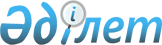 Ерейментау ауданы әкімдігінің 2014 жылғы 14 қаңтардағы № а-1/42 "Ерейментау ауданы бойынша 2014 жылға қоғамдық жұмыстарға сұранысты және ұсынысты айқындау, ұйымдардың тізбесін, қоғамдық жұмыстардың түрлерін, көлемі мен нақты жағдайларын, қатысушылардың еңбегіне төленетін ақының мөлшерін және олардың қаржыландыру көздерін бекіту туралы" қаулысына өзгерістер енгізу туралыАқмола облысы Ерейментау ауданы әкімдігінің 2014 жылғы 14 шілдедегі № а-7/358 қаулысы. Ақмола облысының Әділет департаментінде 2014 жылғы 5 тамызда № 4305 болып тіркелді

      Қазақстан Республикасының «Нормативтік құқықтық актілер туралы» 1998 жылғы 24 наурыздағы, «Халықты жұмыспен қамту туралы» 2001 жылғы 23 қаңтардағы Заңдарына сәйкес, Қазақстан Республикасы Үкіметінің 2001 жылғы 19 маусымдағы № 836 қаулысымен бекітілген Қоғамдық жұмыстарды ұйымдастыру мен қаржыландырудың ережесіне сәйкес, Ерейментау аудан әкімдігі қаулы етеді:



      1. Ерейментау ауданы әкімдігінің «Ерейментау ауданы бойынша 2014 жылға қоғамдық жұмыстарға сұранысты және ұсынысты айқындау, ұйымдардың тізбесін, қоғамдық жұмыстардың түрлерін, көлемі мен нақты жағдайларын, қатысушылардың еңбегіне төленетін ақының мөлшерін және олардың қаржыландыру көздерін бекіту туралы» 2014 жылғы 14 қаңтардағы № а-1/42 қаулысына (Нормативтік құқықтық актілерді мемлекеттік тіркеу тізімінде № 4003, болып тіркелген, 2014 жылғы 22 ақпанда «Ерейментау», «Ереймен» газетінде жарияланған) келесі өзгерістер енгізілсін:



      1, 2-қосымшалары осы қаулының 1, 2-қосымшаларына сәйкес жаңа редакцияда баяндалсын.



      2. Осы қаулының орындалуын бақылау Ерейментау ауданы әкімінің орынбасары Н.Мукатовқа жүктелсін.



      3. Осы қаулы Ақмола облысының Әділет департаментінде мемлекеттік тіркелген күнінен бастап күшіне енеді және ресми жарияланған күнінен бастап қолданысқа енгізіледі.

      «КЕЛIСIЛДI»



      «Ақмола облысы Ерейментау

      ауданының қорғаныс iстерi

      жөнiндегi бөлiмi» республикалық

      мемлекеттiк мекемесiнiң басшысы      Дильдибаев Дулат Бакирович



      Ақмола облысының мұрағаттар

      мен құжаттамалар басқармасының

      «Ерейментау ауданының

      мемлекеттiк мұрағаты»

      мемлекеттiк мекемесiнiң директоры      Алексеева Елена Анатольевна



      «Қазақстан Республикасы

      Әдiлет министрлiгi Ақмола

      облысының Әдiлет департаментi

      Ерейментау ауданының

      Әдiлет басқармасы» мемлекеттiк

      мекемесiнiң басшысы                Мукушева Данагуль Ансагаевна



      «Қазақстан Республикасы Қаржы

      министрлiгiнiң Салық комитетi

      Ақмола облысы бойынша

      Салық департаментiнiң Ерейментау

      ауданы бойынша Салық басқармасы»

      мемлекеттiк мекемесiнің басшысы      Ахметуллин Темир Нуркенович



      «Қазақстан Республикасының

      iшкi iстер министрлiгi

      Ақмола облысының Iшкi iстер

      Департаментi Ерейментау

      ауданының iшкi iстер бөлiмi»

      мемлекеттiк мекемесiнiң басшысы      Тасыбаев Аскар Касенович



      Қазақстан Республикасы Әділет

      министрлігі сот актілерін орындау

      комитетінің Ақмола облысы

      сот актілерін орындау Департаменті»

      Ерейментау аумақтық сот

      орындаушылар бөлімі

      мемлекеттік мекемесінің басшысы      Джакупов Бахтияр Дауренбекұлы



      Қазақстан Республикасы Көлік

      және коммуникация Министрлігінің

      Мемлекеттік қызметтерді автоматтандыруды

      бақылау және халыққа қызмет көрсету

      орталықтарының қызметін үйлестірy

      комитетінің «Халыққа қызмет көрсету

      орталығы» шаруашылық жүргізу

      құқығындағы республикалық

      мемлекеттік кәсіпорынның

      Ақмола облысы бойынша

      филиалының Ерейментау

      аудандық бөлім басшысы              Абдилов Данияр Аманжолович



      «Нұр Отан» Партиясы» қоғамдық бірлестігінің

      Ақмола облысы Ерейментау аудандық

      филиалы төрағасының бірінші

      орынбасары                          Дюсембаева Сара Нурпеисовна 

Ерейментау ауданы бойынша 2014 жылға қоғамдық жұмыстарға сұраныс және ұсыныс 

Ерейментау ауданы бойынша 2014 жылға ұйымдардың тізбесі, қоғамдық жұмыстардың түрлері, көлемі мен нақты жағдайлары, қатысушылардың еңбегіне төленетін ақының мөлшері және олардың қаржыландыру көздері
					© 2012. Қазақстан Республикасы Әділет министрлігінің «Қазақстан Республикасының Заңнама және құқықтық ақпарат институты» ШЖҚ РМК
				

      Ерейментау аудан әкіміЕ.Нұғыманов

Ерейментау ауданы әкімдігінің

2014 жылғы 14 шілдедегі

№ а-7/358 қаулысына

1 қосымша

Ерейментау ауданы әкімдігінің

2014 жылғы «14» қантардағы

№ а-1/42 қаулысына

1 қосымша

№Ұйымның атауыСұранысҰсыныс

1«Қазақстан Республикасы Әдiлет министрлiгi Ақмола облысының Әдiлет департаментi Ерейментау ауданының әдiлет басқармасы» мемлекеттiк мекемесi66

2«Қазақстан Республикасының Iшкi iстер Министрлiгiнiң Ақмола облысы Iшкi iстер Департаментiнiң Ерейментау ауданы iшкi iстер бөлiмi» мемлекеттiк мекемесi1616

3«Ақмола облысы Ерейментау ауданының қорғаныс iстерi жөнiндегi бөлiмi» мемлекеттiк мекемесi1010

4Ақмола облысының мұрағаттар мен құжаттамалар басқармасының «Ерейментау ауданының мемлекеттiк мұрағаты» мемлекеттiк мекемес44

5«Нұр Отан» Халықтық Демократиялық партиясының Ерейментау аудандық филиалы66

6«Қазақстан Республикасы Қаржы министрлiгiнiң Салық комитетi Ақмола облысы бойынша Салық департаментiнiң Ерейментау ауданы бойынша Салық басқармасы» мемлекеттiк мекемесi1010

7«Қазақстан Республикасы Әділет министрлігінің сот актілерін орындау комитетінің Ақмола облысы сот актілерін орындау Департаменті» мемлекеттік мекемесінің «Ерейментау аумақтық сот орындаушылар бөлімі»66

8Қазақстан Республикасы Көлік және коммуникация Министрлігінің Мемлекеттік қызметтерді автоматтандыруды бақылау және халыққа қызмет көрсету орталықтарының қызметін үйлестіру комитетінің «Халыққа қызмет көрсету орталығы» шаруашылық жүргізу құқығындағы республикалық мемлекеттік кәсіпорынның Ақмола облысы бойынша филиалының Ерейментау аудандық бөлімі33

9Ерейментау ауданының «Ақмырза селолық округi әкiмiнiң аппараты» мемлекеттiк мекемесi1010

10Ерейментау ауданының «Ақсуат ауылдық округi әкiмiнiң аппараты» коммуналдық мемлекеттiк мекемесi1111

11Ерейментау ауданының «Бестоғай селолық округi әкiмiнiң аппараты» мемлекеттiк мекемесi1212

12Ерейментау ауданының «Бозтал ауылы әкiмiнiң аппараты» мемлекеттiк мекемесi1010

13Ерейментауауданының «Ерейментау қаласының әкiм аппараты» мемлекеттiк мекемесi4747

14Ерейментау ауданының «Еркiншiлiк аулдық округi әкiмiнiң аппараты» коммуналдық мемлекеттiк мекемесi1818

15Ерейментау ауданының «Қойтас селолық округi әкiмiнiң аппараты» мемлекеттiк мекемесi77

16Ерейментау ауданының «Күншалған селолық округi әкiмiнiң аппараты» мемлекеттiк мекемесi1010

17Ерейментау ауданының «Новомарковка ауылының әкiмі аппараты» мемлекеттiк мекемесi1717

18Ерейментау ауданының «Олентi селолық округi әкiмiнiң аппараты» мемлекеттiк мекемесi1212

19Ерейментау ауданының «Олжабай батыр атындағы селолық округi әкiмiнiң аппараты» мемлекеттiк мекемесi1515

20Ерейментау ауданының «Сiлетi ауылы әкiмiнiң аппараты» мемлекеттiк мекемесi1010

21Ерейментау ауданының «Тайбай ауылдық округi әкiмдiгiнiң аппараты» мемлекеттiк мекемесi1313

22Ерейментау ауданының «Торғай селолық округi әкiмiнiң аппараты» мемлекеттiк мекемесi1515Барлығы:268268

Ерейментау ауданы әкімдігінің

2014 жылғы 14 шілдедегі 

№ а-7/358 қаулысына

2 қосымша

Ерейментау ауданы әкімдігінің

2014 жылғы «14» қантардағы

№ а-1/42 қаулысына 

2 қосымша

№Ұйымның атауыҚоғамдық жұмыстардың түрлеріЖұмыстардың көлеміҚоғамдық жұмыстардың шарттарықатысушылардың еңбегіне төленетін ақының мөлшеріҚаржыландыру көздері

1«Қазақстан Республикасы Әдiлет министрлiгi Ақмола облысының Әдiлет департаментi Ерейментау ауданының әдiлет басқармасы» мемлекеттiк мекемесiҚұжаттарды өңдеуге көмектесу820 800 құжатҚолданыстағы еңбек заңнамасына сәйкес, жасалған шартқа сай25000 теңгеЖергілікті бюджет

2«Қазақстан Республикасының Iшкi iстер Министрлiгiнiң Ақмола облысы Iшкi iстер Департаментiнiң Ерейментау ауданы iшкi iстер бөлiмi» мемлекеттiк мекемесiҚұжаттарды өңдеуге көмектесу10 000 құжатҚолданыстағы еңбек заңнамасына сәйкес, жасалған шартқа сай25000 теңгеЖергілікті бюджет

3«Ақмола облысы Ерейментау ауданының қорғаныс iстерi жөнiндегi бөлiмi» мемлекеттiк мекемесiҚұжаттарды өңдеуге көмектесу500 құжатҚолданыстағы еңбек заңнамасына сәйкес, жасалған шартқа сай25000 теңгеЖергілікті бюджет

4Ақмола облысының мұрағаттар мен құжаттамалар басқармасының «Ерейментау ауданының мемлекеттiк мұрағаты» мемлекеттiк мекемесҚұжаттарды өңдеуге көмектесу3600 құжатҚолданыстағы еңбек заңнамасына сәйкес, жасалған шартқа сай25000 теңгеЖергілікті бюджет

5«Нұр Отан» Халықтық Демократиялық партиясының Ерейментау аудандық филиалыҚұжаттарды өңдеуге көмектесу3 000 құжатҚолданыстағы еңбек заңнамасына сәйкес, жасалған шартқа сай25000 теңгеЖергілікті бюджет

6«Қазақстан Республикасы Қаржы министрлiгiнiң Салық комитетi Ақмола облысы бойынша Салық департаментiнiң Ерейментау ауданы бойынша Салық басқармасы» мемлекеттiк мекемесiҚұжаттарды өңдеуге көмектесу30 000 құжатҚолданыстағы еңбек заңнамасына сәйкес, жасалған шартқа сай25000 теңгеЖергілікті бюджет

7«Қазақстан Республикасы Әділет министрлігінің сот актілерін орындау комитетінің Ақмола облысы сот актілерін орындау Департаменті» мемлекеттік мекемесінің «Ерейментау аумақтық сот орындаушылар бөлімі»Құжаттарды өңдеуге көмектесу800 құжатҚолданыстағы еңбек заңнамасына сәйкес, жасалған шартқа сай25000 теңгеЖергілікті бюджет

8Қазақстан Республикасы Көлік және коммуникация Министрлігінің Мемлекеттік қызметтерді автоматтандыруды бақылау және халыққа қызмет көрсету орталықтарының қызметін үйлестіру комитетінің «Халыққа қызмет көрсету орталығы» шаруашылық жүргізу құқығындағы республикалық мемлекеттік кәсіпорынның Ақмола облысы бойынша филиалының Ерейментау аудандық бөліміҚұжаттарды өңдеуге көмектесу10 800 құжатҚолданыстағы еңбек заңнамасына сәйкес, жасалған шартқа сай25000 теңгеЖергілікті бюджет

9Ерейментау ауданының «Ақмырза селолық округi әкiмiнiң аппараты» мемлекеттiк мекемесiАумақты абаттандыру және жинастыру54 000 шаршы метрҚолданыстағы еңбек заңнамасына сәйкес, жасалған шартқа сай25000 теңгеЖергілікті бюджет

9Ерейментау ауданының «Ақмырза селолық округi әкiмiнiң аппараты» мемлекеттiк мекемесiИесіз жүрген ауыл шаруашылық жанурларын анықтау мақсатында аймақты аралау422 шаршы километрҚолданыстағы еңбек заңнамасына сәйкес, жасалған шартқа сай25000 теңгеЖергілікті бюджет

9Ерейментау ауданының «Ақмырза селолық округi әкiмiнiң аппараты» мемлекеттiк мекемесiҚұжаттарды өңдеуге көмектесу1 000 құжатҚолданыстағы еңбек заңнамасына сәйкес, жасалған шартқа сай25000 теңгеЖергілікті бюджет

10Ерейментау ауданының «Ақсуат ауылдық округi әкiмiнiң аппараты» коммуналдық мемлекеттiк мекемесiАумақты абаттандыру және жинастыру81 000 шаршы метрҚолданыстағы еңбек заңнамасына сәйкес, жасалған шартқа сай25000 теңгеЖергілікті бюджет

10Ерейментау ауданының «Ақсуат ауылдық округi әкiмiнiң аппараты» коммуналдық мемлекеттiк мекемесiИесіз жүрген ауыл шаруашылық жанурларын анықтау мақсатында аймақты аралау170 шаршы километрҚолданыстағы еңбек заңнамасына сәйкес, жасалған шартқа сай25000 теңгеЖергілікті бюджет

10Ерейментау ауданының «Ақсуат ауылдық округi әкiмiнiң аппараты» коммуналдық мемлекеттiк мекемесiҚұжаттарды өңдеуге көмектесу500 құжатҚолданыстағы еңбек заңнамасына сәйкес, жасалған шартқа сай25000 теңгеЖергілікті бюджет

11Ерейментау ауданының «Бестоғай селолық округi әкiмiнiң аппараты» мемлекеттiк мекемесiАумақты абаттандыру және жинастыру72 000 шаршы метрҚолданыстағы еңбек заңнамасына сәйкес, жасалған шартқа сай25000 теңгеЖергілікті бюджет

11Ерейментау ауданының «Бестоғай селолық округi әкiмiнiң аппараты» мемлекеттiк мекемесiИесіз жүрген ауыл шаруашылық жанурларын анықтау мақсатында аймақты аралау250 шаршы километрҚолданыстағы еңбек заңнамасына сәйкес, жасалған шартқа сай25000 теңгеЖергілікті бюджет

11Ерейментау ауданының «Бестоғай селолық округi әкiмiнiң аппараты» мемлекеттiк мекемесiҚұжаттарды өңдеуге көмектесу2 000 құжатҚолданыстағы еңбек заңнамасына сәйкес, жасалған шартқа сай25000 теңгеЖергілікті бюджет

12Ерейментау ауданының «Бозтал ауылы әкiмiнiң аппараты» мемлекеттiк мекемесiАумақты абаттандыру және жинастыру54 000 шаршы метрҚолданыстағы еңбек заңнамасына сәйкес, жасалған шартқа сай25000 теңгеЖергілікті бюджет

12Ерейментау ауданының «Бозтал ауылы әкiмiнiң аппараты» мемлекеттiк мекемесiИесіз жүрген ауыл шаруашылық жанурларын анықтау мақсатында аймақты аралау500 шаршы километрҚолданыстағы еңбек заңнамасына сәйкес, жасалған шартқа сай25000 теңгеЖергілікті бюджет

12Ерейментау ауданының «Бозтал ауылы әкiмiнiң аппараты» мемлекеттiк мекемесiҚұжаттарды өңдеуге көмектесу814 құжатҚолданыстағы еңбек заңнамасына сәйкес, жасалған шартқа сай25000 теңгеЖергілікті бюджет

13Ерейментау ауданының "Ерейментау қаласының әкiм аппараты» мемлекеттiк мекемесiАумақты абаттандыру және жинастыру288 000 шаршы метрҚолданыстағы еңбек заңнамасына сәйкес, жасалған шартқа сай25000 теңгеЖергілікті бюджет

13Ерейментау ауданының "Ерейментау қаласының әкiм аппараты» мемлекеттiк мекемесiҚұжаттарды өңдеуге көмектесу15 000 құжатҚолданыстағы еңбек заңнамасына сәйкес, жасалған шартқа сай25000 теңгеЖергілікті бюджет

14Ерейментау ауданының «Еркiншiлiк аулдық округi әкiмiнiң аппараты» коммуналдық мемлекеттiк мекемесiАумақты абаттандыру және жинастыру108 000 шаршы метрҚолданыстағы еңбек заңнамасына сәйкес, жасалған шартқа сай25000 теңгеЖергілікті бюджет

14Ерейментау ауданының «Еркiншiлiк аулдық округi әкiмiнiң аппараты» коммуналдық мемлекеттiк мекемесiИесіз жүрген ауыл шаруашылық жанурларын анықтау мақсатында аймақты аралау800 шаршы километрҚолданыстағы еңбек заңнамасына сәйкес, жасалған шартқа сай25000 теңгеЖергілікті бюджет

14Ерейментау ауданының «Еркiншiлiк аулдық округi әкiмiнiң аппараты» коммуналдық мемлекеттiк мекемесiҚұжаттарды өңдеуге көмектесу5 600 құжатҚолданыстағы еңбек заңнамасына сәйкес, жасалған шартқа сай25000 теңгеЖергілікті бюджет

15Ерейментау ауданының «Қойтас селолық округi әкiмiнiң аппараты» мемлекеттiк мекемесiАумақты абаттандыру және жинастыру36 000 шаршы метрҚолданыстағы еңбек заңнамасына сәйкес, жасалған шартқа сай25000 теңгеЖергілікті бюджет

15Ерейментау ауданының «Қойтас селолық округi әкiмiнiң аппараты» мемлекеттiк мекемесiИесіз жүрген ауыл шаруашылық жанурларын анықтау мақсатында аймақты аралау95 шаршы километрҚолданыстағы еңбек заңнамасына сәйкес, жасалған шартқа сай25000 теңгеЖергілікті бюджет

15Ерейментау ауданының «Қойтас селолық округi әкiмiнiң аппараты» мемлекеттiк мекемесiҚұжаттарды өңдеуге көмектесу380 құжатҚолданыстағы еңбек заңнамасына сәйкес, жасалған шартқа сай25000 теңгеЖергілікті бюджет

16Ерейментау ауданының "Күншалған селолық округi әкiмiнiң аппараты» мемлекеттiк мекемесiАумақты абаттандыру және жинастыру54 000 шаршы метрҚолданыстағы еңбек заңнамасына сәйкес, жасалған шартқа сай25000 теңгеЖергілікті бюджет

16Ерейментау ауданының "Күншалған селолық округi әкiмiнiң аппараты» мемлекеттiк мекемесiИесіз жүрген ауыл шаруашылық жанурларын анықтау мақсатында аймақты аралау250 шаршы километрҚолданыстағы еңбек заңнамасына сәйкес, жасалған шартқа сай25000 теңгеЖергілікті бюджет

16Ерейментау ауданының "Күншалған селолық округi әкiмiнiң аппараты» мемлекеттiк мекемесiҚұжаттарды өңдеуге көмектесу1 200 құжатҚолданыстағы еңбек заңнамасына сәйкес, жасалған шартқа сай25000 теңгеЖергілікті бюджет

17Ерейментау ауданы « Новомарковка ауылының әкiмі аппараты» мемлекеттiк мекемесiАумақты абаттандыру және жинастыру108 000 шаршы метрҚолданыстағы еңбек заңнамасына сәйкес, жасалған шартқа сай25000 теңге Жергілікті бюджет

17Ерейментау ауданы « Новомарковка ауылының әкiмі аппараты» мемлекеттiк мекемесiИесіз жүрген ауыл шаруашылық жанурларын анықтау мақсатында аймақты аралау800 шаршы километрҚолданыстағы еңбек заңнамасына сәйкес, жасалған шартқа сай25000 теңгеЖергілікті бюджет

17Ерейментау ауданы « Новомарковка ауылының әкiмі аппараты» мемлекеттiк мекемесiҚұжаттарды өңдеуге көмектесу3 500 құжатҚолданыстағы еңбек заңнамасына сәйкес, жасалған шартқа сай25000 теңгеЖергілікті бюджет

18Ерейментау ауданының «Олентi селолық округi әкiмiнiң аппараты» мемлекеттiк мекемесiАумақты абаттандыру және жинастыру54 000 шаршы метрҚолданыстағы еңбек заңнамасына сәйкес, жасалған шартқа сай25000 теңгеЖергілікті бюджет

18Ерейментау ауданының «Олентi селолық округi әкiмiнiң аппараты» мемлекеттiк мекемесiИесіз жүрген ауыл шаруашылық жанурларын анықтау мақсатында аймақты аралау50 шаршы километрҚолданыстағы еңбек заңнамасына сәйкес, жасалған шартқа сай25000 теңгеЖергілікті бюджет

18Ерейментау ауданының «Олентi селолық округi әкiмiнiң аппараты» мемлекеттiк мекемесiҚұжаттарды өңдеуге көмектесу464 құжатҚолданыстағы еңбек заңнамасына сәйкес, жасалған шартқа сай25000 теңгеЖергілікті бюджет

19Ерейментау ауданының «Олжабай батыр атындағы селолық округi әкiмiнiң аппараты» мемлекеттiк мекемесiАумақты абаттандыру және жинастыру90 000 шаршы метрҚолданыстағы еңбек заңнамасына сәйкес, жасалған шартқа сай25000 теңгеЖергілікті бюджет

19Ерейментау ауданының «Олжабай батыр атындағы селолық округi әкiмiнiң аппараты» мемлекеттiк мекемесiИесіз жүрген ауыл шаруашылық жанурларын анықтау мақсатында аймақты аралау70 шаршы километрҚолданыстағы еңбек заңнамасына сәйкес, жасалған шартқа сай25000 теңгеЖергілікті бюджет

19Ерейментау ауданының «Олжабай батыр атындағы селолық округi әкiмiнiң аппараты» мемлекеттiк мекемесiҚұжаттарды өңдеуге көмектесу1 700 құжатҚолданыстағы еңбек заңнамасына сәйкес, жасалған шартқа сай25000 теңгеЖергілікті бюджет

20«Сiлетi ауылы әкiмiнiң аппараты» мемлекеттiк мекемесiАумақты абаттандыру және жинастыру36 000 шаршы метрҚолданыстағы еңбек заңнамасына сәйкес, жасалған шартқа сай25000 теңгеЖергілікті бюджет

20«Сiлетi ауылы әкiмiнiң аппараты» мемлекеттiк мекемесiИесіз жүрген ауыл шаруашылық жанурларын анықтау мақсатында аймақты аралау1000 шаршы километрҚолданыстағы еңбек заңнамасына сәйкес, жасалған шартқа сай25000 теңгеЖергілікті бюджет

20«Сiлетi ауылы әкiмiнiң аппараты» мемлекеттiк мекемесiҚұжаттарды өңдеуге көмектесу1350 құжатҚолданыстағы еңбек заңнамасына сәйкес, жасалған шартқа сай25000 теңгеЖергілікті бюджет

21Ерейментау ауданының "Тайбай ауылдық округi әкiмдiгiнiң аппараты» мемлекеттiк мекемесiАумақты абаттандыру және жинастыру72 000 шаршы метрҚолданыстағы еңбек заңнамасына сәйкес, жасалған шартқа сай25000 теңгеЖергілікті бюджет

21Ерейментау ауданының "Тайбай ауылдық округi әкiмдiгiнiң аппараты» мемлекеттiк мекемесiИесіз жүрген ауыл шаруашылық жанурларын анықтау мақсатында аймақты аралау1000 шаршы километрҚолданыстағы еңбек заңнамасына сәйкес, жасалған шартқа сай25000 теңгеЖергілікті бюджет

21Ерейментау ауданының "Тайбай ауылдық округi әкiмдiгiнiң аппараты» мемлекеттiк мекемесiҚұжаттарды өңдеуге көмектесу1 500 құжатҚолданыстағы еңбек заңнамасына сәйкес, жасалған шартқа сай25000 теңгеЖергілікті бюджет

22Ерейментау ауданының "Торғай селолық округi әкiмiнiң аппараты» мемлекеттiк мекемесiАумақты абаттандыру және жинастыру90 000 шаршы метрҚолданыстағы еңбек заңнамасына сәйкес, жасалған шартқа сай25000 теңгеЖергілікті бюджет

22Ерейментау ауданының "Торғай селолық округi әкiмiнiң аппараты» мемлекеттiк мекемесiИесіз жүрген ауыл шаруашылық жанурларын анықтау мақсатында аймақты аралау500 шаршы километрҚолданыстағы еңбек заңнамасына сәйкес, жасалған шартқа сай25000 теңгеЖергілікті бюджет

22Ерейментау ауданының "Торғай селолық округi әкiмiнiң аппараты» мемлекеттiк мекемесiҚұжаттарды өңдеуге көмектесу2 080 құжатҚолданыстағы еңбек заңнамасына сәйкес, жасалған шартқа сай25000 теңгеЖергілікті бюджет